MOÇÃO Nº 307/2019Manifesta apelo ao Poder Executivo Municipal e aos órgãos competentes, para que promova a dedetização de galerias e bocas de lobos, no município de Santa Bárbara d’ Oeste. Senhor Presidente,Senhores Vereadores, CONSIDERANDO que, moradores de vários bairros no município, reclamam do excesso de escorpiões que estão aparecendo nas residências, afirmando ser urgente uma dedetização nas galerias, que estão repletas de sujeiras, baratas, ratos, escorpiões, entre outros animais peçonhentos, fato este que coloca em risco a saúde pública. Ante o exposto e nos termos do Capítulo IV do Título V do Regimento Interno desta Casa de Leis, a CÂMARA MUNICIPAL DE SANTA BÁRBARA D’OESTE, ESTADO DE SÃO PAULO, apela ao Excelentíssimo Senhor Denis Andia, e aos órgãos competentes, para que promova a dedetização de galerias e boca de lobos no município de Santa Bárbara d’ Oeste. Plenário “Dr. Tancredo Neves”, em 18 de abril de 2019.Carlos Fontes                                                      -vereador-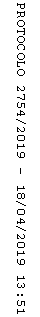 